   Карар                                                                                                         РЕШение23 апрель 2018йыл                      № 118                               23 апреля 2018годО внесении изменений в решение Совета  от 16 мая 2016 года № 40«Об утверждении Положения о порядке размещения сведений о доходах, расходах, об имуществе и обязательствах имущественного характера депутатов Совета сельского поселения Чебенлинский сельсовет  муниципального района Альшеевский район и членов их семей на официальном сайте Администрации  сельского поселения Чебенлинский сельсовет муниципального района Альшеевский район Республики Башкортостан и предоставления этих сведений средствам массовой информации для опубликования»	 В соответствии с Федеральными законами от 06.10.2003 г. №131-ФЗ «Об общих принципах организации местного самоуправления в Российской Федерации»,  от 25.12.2008 г. № 273-ФЗ «О противодействии коррупции», от 03.12.2012 г. № 230-ФЗ «О контроле за соответствием расходов лиц, замещающих государственные должности, и иных лиц их доходам», Законом Республики Башкортостан от 18.03.2005 г. № 162-з «О местном самоуправлении в Республике Башкортостан» (с изменениями, внесенными Законом РБ от 29 февраля 2016 года № 329-з), Указом Президента Российской Федерации от 08.07.2013 г. № 613 «Вопросы противодействия коррупции», Совет сельского поселения Чебенлинский сельсовет муниципального района Альшеевский район Республики Башкортостан  р е ш и л:     1. Внести  в решение Совета  сельского поселения Чебенлинский сельсовет муниципального района Альшеевский район Республики Башкортостан  от 16 мая 2016 года № 40 «Об утверждении Положения о порядке размещения сведений  о доходах, расходах, об имуществе и обязательствах имущественного характера депутатов Совета сельского поселения Чебенлинский сельсовет  муниципального района Альшеевский район и членов их семей на официальном сайте Администрации  сельского поселения Чебенлинский сельсовет муниципального района Альшеевский район Республики Башкортостан и предоставления этих сведений средствам массовой информации для опубликования» следующие изменения в пункты 5- 8  к прилагаемому к решению Положение, изложив   в следующей редакции:1) в пункте 5 «5. Размещение  на официальном сайте сведений о доходах, расходах, об имуществе и обязательствах имущественного характера устанавливаются для следующих  муниципальных должностей:-  председателя Совета- главы сельского поселения  Чебенлинский сельсовет  муниципального района Альшеевский район Республики Башкортостан;- заместителя председателя Совета  сельского поселения Чебенлинский сельсовет муниципального района Альшеевский район Республики Башкортостан .- депутатов Совета сельского поселения Чебенлинский сельсовет муниципального района Альшеевский район Республики Башкортостан.»;	2). в пункте 6 «6.Размещение на официальных сайтах сведений о доходах, расходах, об имуществе и обязательствах имущественного характера, указанных в пункте 2 настоящего Порядка, обеспечивается управляющим делами  администрации сельского поселения Чебенлинский сельсовет муниципального района Альшеевский район Республики Башкортостан.»;          3). в пункте 7   «7. Управляющий делами администрации сельского поселения Чебенлинский сельсовет   муниципального района Альшеевский район Республики Башкортостан:
     а) в течение трех рабочих дней со дня поступления запроса от средства массовой информации сообщают о нем депутату Совета, в отношении которого поступил запрос;
    б) в течение семи рабочих дней со дня поступления запроса от средства массовой информации обеспечивают предоставление ему сведений, указанных в пункте 2 настоящего Положения, в том случае, если запрашиваемые сведения отсутствуют на официальном сайте.»;         4) в пункте  8 « 8.Управляющий делами администрации сельского поселения, обеспечивающий размещение сведений о доходах, расходах, об имуществе и обязательствах имущественного характера на официальном сайте, несет в соответствии с законодательством Российской Федерации ответственность за несоблюдение настоящего Положения, а также за разглашение сведений, отнесенных к государственной тайне или являющихся конфиденциальными.»;     5) дополнить  пунктом 9 следующего содержания:      «9. Контроль за исполнением настоящего Положения осуществляет Комиссия по контролю за достоверностью сведений о доходах, расходах, об имуществе и обязательствах имущественного характера, представляемых депутатами Совета сельского поселения Чебенлинский сельсовет муниципального района Альшеевский район Республики Башкортостан, а также по урегулированию конфликта интересов.». Глава сельского поселения                                                В.Р.МинигалеевБАШКОРТОСТАН РЕСПУБЛИКАҺЫ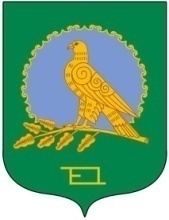 ӘЛШӘЙ РАЙОНЫМУНИЦИПАЛЬ РАЙОНЫНЫҢСЕБЕНЛЕ АУЫЛ СОВЕТЫАУЫЛ БИЛӘМӘҺЕСОВЕТЫ(Башкортостан РеспубликаһыӘлшәй районыСебенле ауыл советы)СОВЕТСЕЛЬСКОГО ПОСЕЛЕНИЯЧЕБЕНЛИНСКИЙ СЕЛЬСОВЕТМУНИЦИПАЛЬНОГО РАЙОНААЛЬШЕЕВСКИЙ РАЙОНРЕСПУБЛИКИ БАШКОРТОСТАН(Чебенлинский сельсоветАльшеевского районаРеспублики Башкортостан)